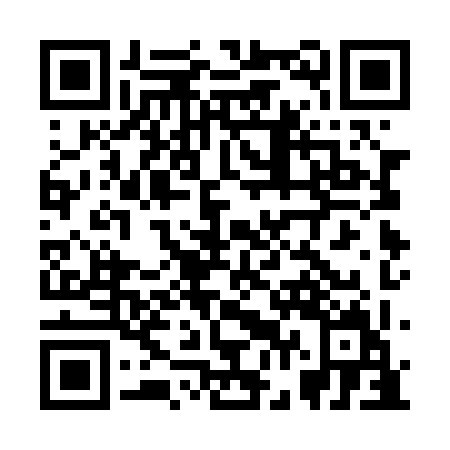 Ramadan times for Camp Boggy, Newfoundland and Labrador, CanadaMon 11 Mar 2024 - Wed 10 Apr 2024High Latitude Method: Angle Based RulePrayer Calculation Method: Islamic Society of North AmericaAsar Calculation Method: HanafiPrayer times provided by https://www.salahtimes.comDateDayFajrSuhurSunriseDhuhrAsrIftarMaghribIsha11Mon6:086:087:331:235:227:147:148:3912Tue6:066:067:311:235:237:157:158:4013Wed6:046:047:291:225:247:167:168:4214Thu6:026:027:271:225:257:187:188:4315Fri6:006:007:251:225:277:197:198:4516Sat5:585:587:231:225:287:217:218:4617Sun5:565:567:211:215:297:227:228:4818Mon5:545:547:191:215:307:247:248:5019Tue5:515:517:171:215:317:257:258:5120Wed5:495:497:151:205:327:277:278:5321Thu5:475:477:131:205:347:287:288:5422Fri5:455:457:111:205:357:307:308:5623Sat5:425:427:091:205:367:317:318:5824Sun5:405:407:071:195:377:337:338:5925Mon5:385:387:051:195:387:347:349:0126Tue5:365:367:031:195:397:357:359:0327Wed5:335:337:011:185:407:377:379:0428Thu5:315:316:591:185:417:387:389:0629Fri5:295:296:571:185:427:407:409:0830Sat5:275:276:551:175:437:417:419:0931Sun5:245:246:531:175:447:437:439:111Mon5:225:226:511:175:467:447:449:132Tue5:205:206:481:175:477:467:469:153Wed5:175:176:461:165:487:477:479:164Thu5:155:156:441:165:497:487:489:185Fri5:135:136:421:165:507:507:509:206Sat5:105:106:401:155:517:517:519:227Sun5:085:086:381:155:527:537:539:238Mon5:065:066:361:155:537:547:549:259Tue5:035:036:341:155:547:567:569:2710Wed5:015:016:321:145:557:577:579:29